 zał. nr 3 do Regulaminu                 Szlak Kulinarny"Smaki Ziemi Kozienickiej"Umowa partnerska z dnia …………zawarta pomiędzy Stowarzyszeniem Lokalna Grupa Działania "Puszcza Kozienicka",                           z siedzibą: 26-900 Kozienice, ul. M. Kopernika 8/17, reprezentowanym przez:     Irenę Bielawską – Prezesa Zarządu     Teresę Fryszkiewicz - II Wiceprezesa Zarządu     zwanym dalej Stowarzyszeniema  …………………………………………………………………………………………….....................................................................................................................................................
z siedzibą w ……………………………………………………………………………….....................................................................................................................................................reprezentowaną przez:............................................................................................................zwanym dalej Członkiem Szlaku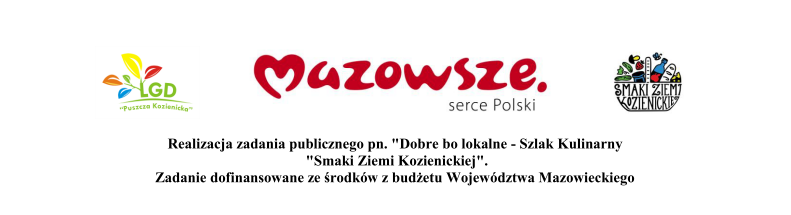 PreambułaMając na uwadze chęć zwiększenia atrakcyjności powiatu kozienickiego/Ziemi Kozienickiej, promocję 
turystyczno – kulinarną regionu oraz chęć zbudowania silnej regionalnej marki integrującej najważniejsze obszary związane z „turystyką kulinarną”.§1Strony porozumienia zobowiązują się do wspólnej realizacji projektu Szlak Kulinarny 
„ Smaki Ziemi Kozienickiej”.§2Szczegółowe zasady realizacji projektu Szlak Kulinarny „ Smaki Ziemi Kozienickiej” określa Regulamin Szlaku.§3Umowę  sporządzono w dwóch jednobrzmiących egzemplarzach, dla Członka Szlaku i Stowarzyszenia.      
                  Stowarzyszenie 		                                          Członek Szlaku 